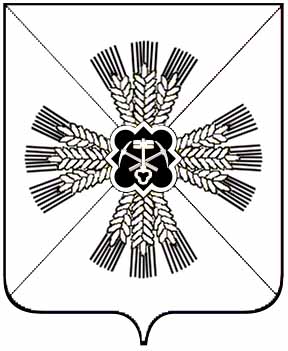 Российская ФедерацияКемеровская областьПромышленновский муниципальный районТарасовское сельское поселениеСовет народных депутатов Тарасовского сельского поселения3-ий созыв , 1–ое заседаниеРЕШЕНИЕот 25 сентября  №3Об утверждении составов постоянных комиссий    Совета народныхдепутатов Тарасовского сельского поселения.Руководствуясь Законом Кемеровской области «О выборах в органы местного самоуправления в Кемеровской области», Федеральным законом от 06.10.2003 года №131-ФЗ «Об общих принципах организации местного самоуправления в Российской Федерации»  Совет народных депутатов Тарасовского сельского поселенияРЕШИЛ :	1. Утвердить постоянную депутатскую комиссию по бюджету в следующем составе:	Председатель комиссии – Васько Василий Николаевич          Члены комиссии:               Гамеза Надежда Алексеевна                                                       Крюков Владимир Алексеевич	2. Утвердить постоянную депутатскую комиссию по социальным вопросам в следующем составе:	Председатель комиссии –  Якубовский Юрий Николаевич.          Члены комиссии:                Сайгина Светлана Владимировна                                                        Ланг Виктор Гергардович3.Утвердить постоянную депутатскую комиссию по жизнеобеспечению поселения в следующем составе:           Председатель комиссии – Хряпин Сергей Петрович           Члены комиссии:               Кольмиллер Олег Энгельбертович .                                                       Халидов Леча Несирхоевич           Председатель Совета народных депутатовТарасовского сельского поселения                                       В.Е. СеребровГлава Тарасовскогосельского поселения                                                          В.Е. Серебров 